КАРТЫ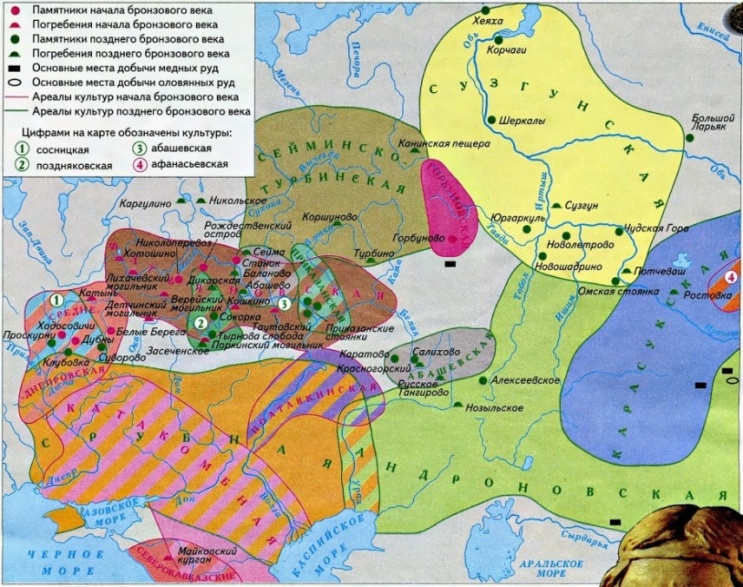 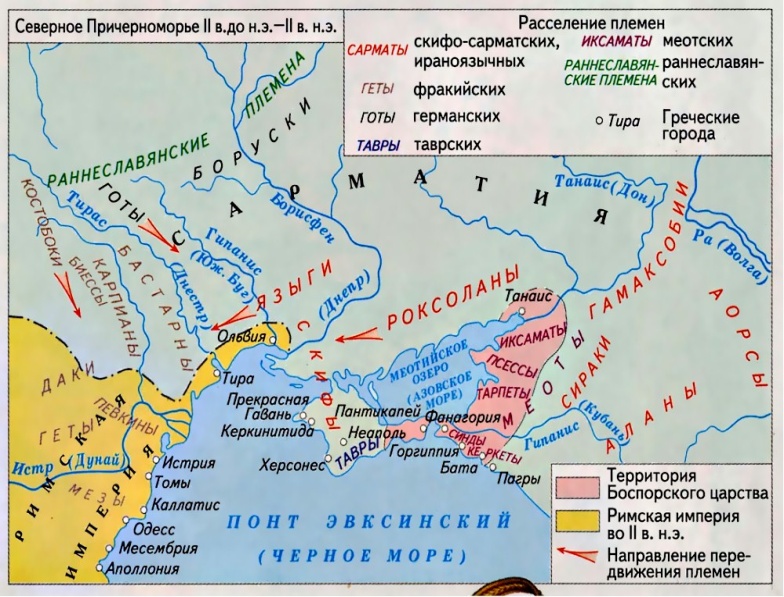 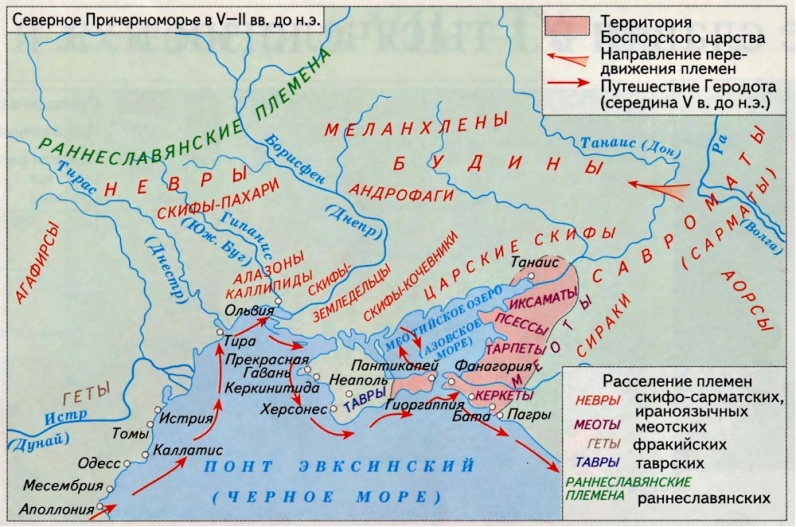 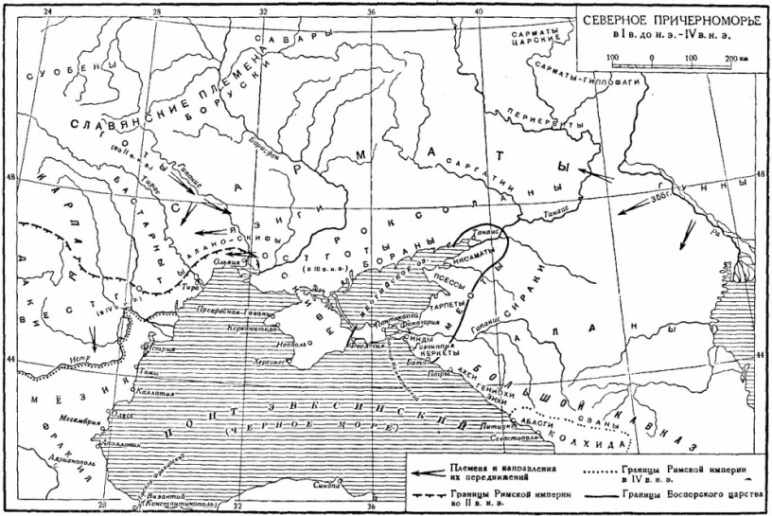 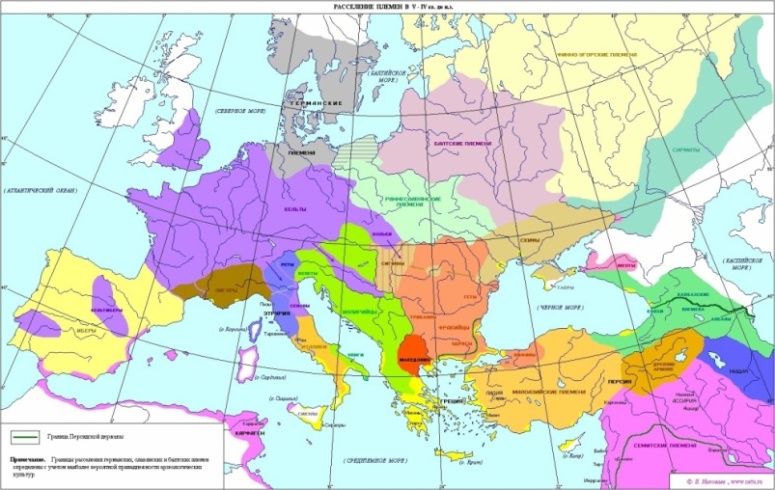 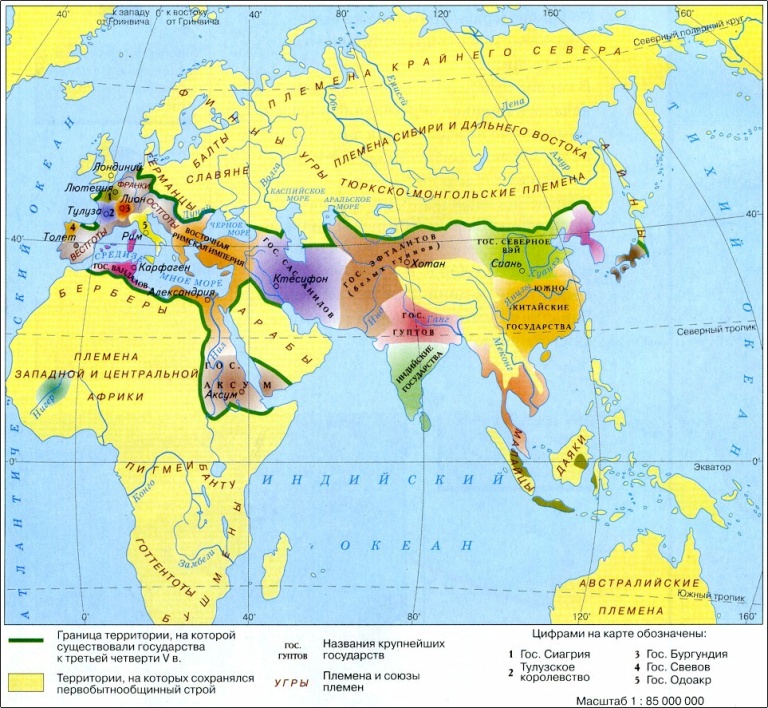 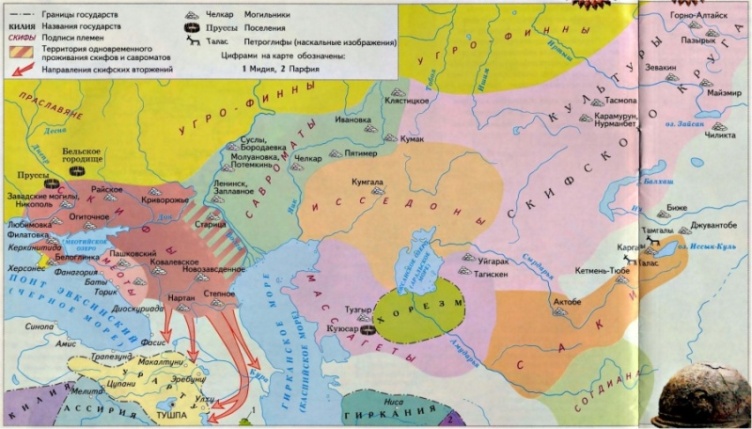 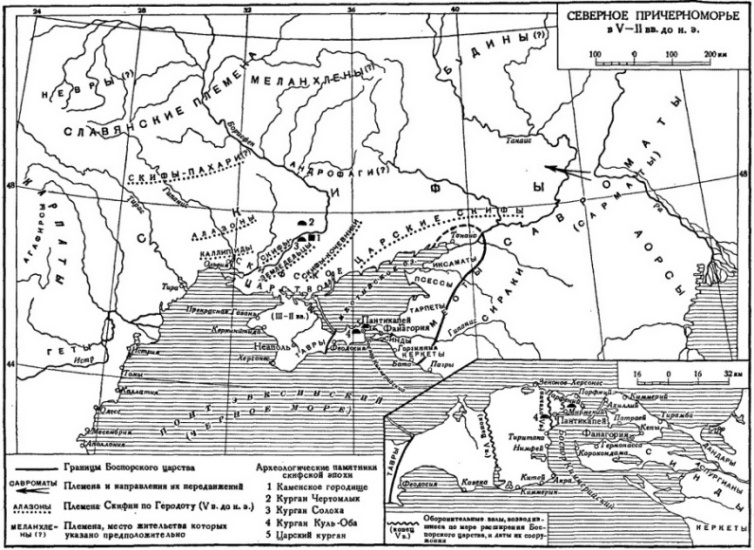 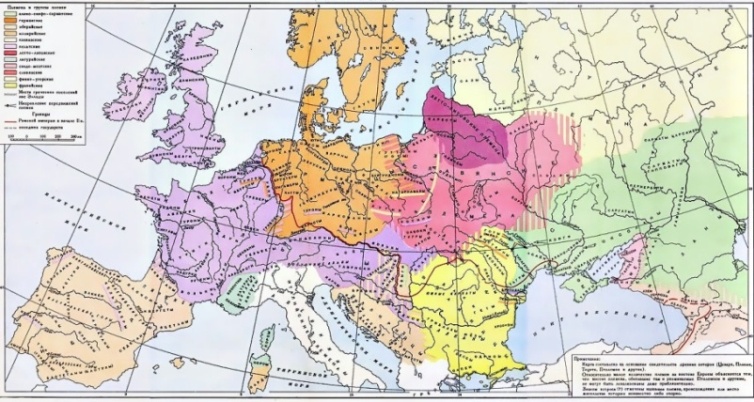 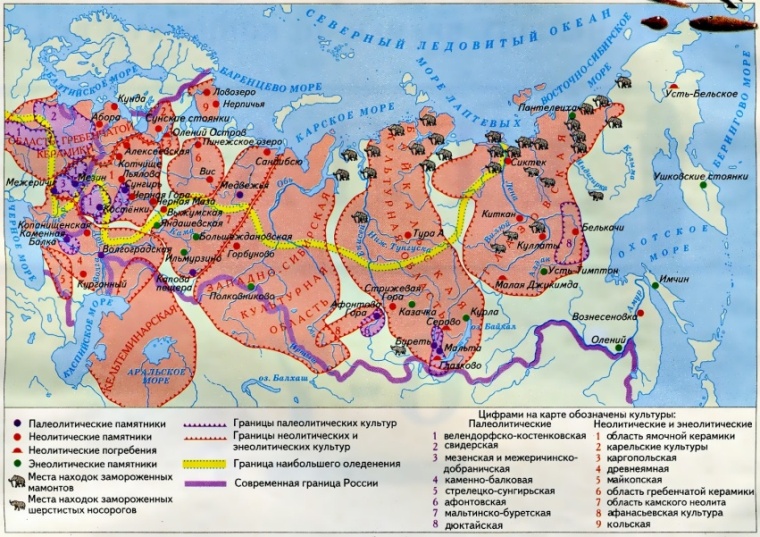 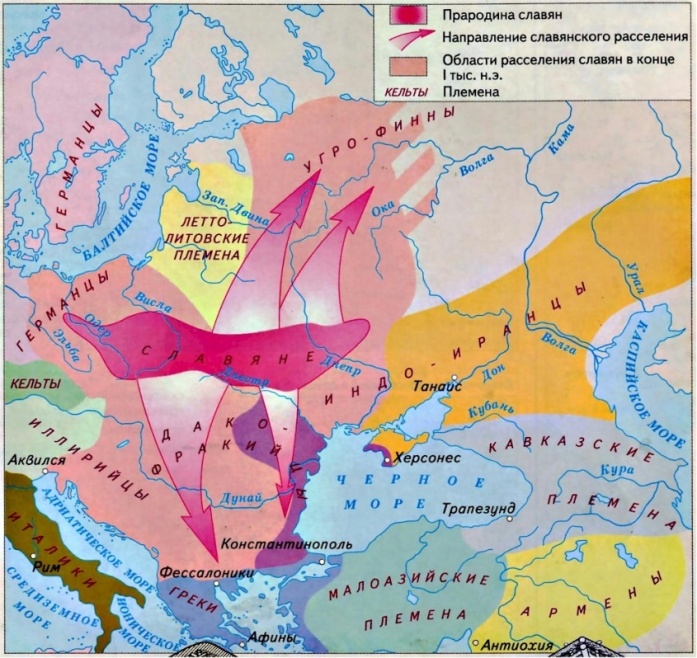 